Adding a Class Using the Add Classes Page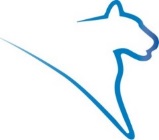 Students can enroll in a class through LionPATH. A class can be added to your schedule until the last day of the regular add period.Navigating to the Add Classes PageFrom the Student Home Base, select the Enrollment button.The Add Classes page will appear. If prompted, select the term in which you would like to add a class and select the Continue button. You can enroll in classes using a class number, searching for a class, or by selecting classes from your planner. This is a two-step process, the first step is to add the class to your shopping cart, and the second step is to review your shopping cart and finish the enrollment process.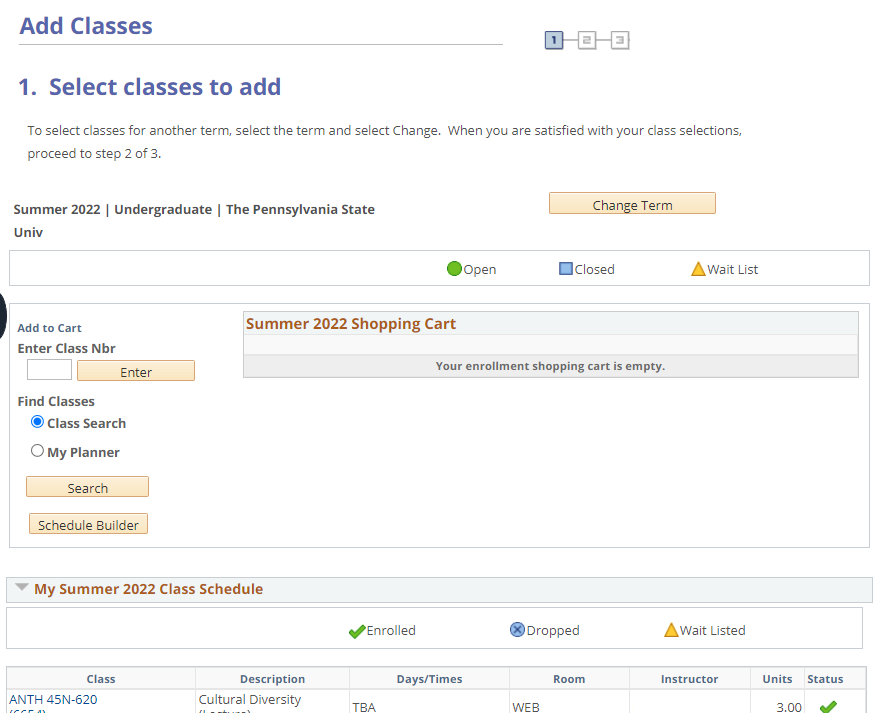 Figure 1: A student’s Add Classes page displaying the options for enrolling in a class.Adding a Class to your Shopping Cart: Entering a Class NumberIf you know the class number for the class section you want to add, you can use it to add a class.Enter the class number in the Enter Class Nbr field and select the Enter button. The Enrollment Preferences page appears. This page contains the details of the class section. Selecting the Cancel button will return you to the previous page. To finish adding the class to your schedule, select the Next button.Your Enrollment Shopping Cart page will open. A confirmation message appears, and the class is displayed in your shopping cart.Adding a Class to your Shopping Cart: Using the Class SearchIf you do not know the class number for the class section you want to add to your schedule, you can search for the class by using the class search page. Select the Class Search radio buttonSelect the Search button.Enter your search criteria into the Class Search and Additional Search Criteria sections. After all the criteria are selected, click the Search button to view the filtered class list.Locate the class section that you want to schedule and click the Select button. Note: When the class you are adding contains a related class section, e.g., a lab, select the radio button next to the related section you wish to register for and select the Next button.To finish adding the class to your schedule, select the Next button.Your Enrollment Shopping Cart page will open. A confirmation message appears, and the class is displayed in your shopping cart.Adding a Class to your Shopping Cart: Using My PlannerYou can add a class to your shopping cart based on a course already listed in your planner.Select the My Planner radio button and select the Search button to view the courses listed in your planner that are assigned to the selected term.Click the Select button to the right of the course you want to add to your shopping cart.The class sections for the course selected will display. Locate the class section that you want to schedule and click the Select button.To continue to add the class to your schedule, select the Next button.Your Enrollment Shopping Cart page will open. A confirmation message appears, and the class is displayed in your shopping cart.Completing the Enrollment ProcessOnce classes are added to your Enrollment Shopping Cart, you are then ready to finish the enrollment process.Select the classes by checking the box for each class.To complete the process and add the courses to your schedule, select the Enroll button.Review the results to verify you have successfully enrolled in the selected classes.Once you are finished verifying the results, you can add additional classes by returning to the Add Classes page or by selecting either Class Search or Schedule Builder directly from the Enrollment Shopping Cart. Return to Student Home Base to view your schedule in the Class Schedule area. If the schedule that you created is for a future term, click MORE in the Class Schedule area to select another term.Statement of Non-Discrimination The University is committed to equal access to programs, facilities, admission, and employment for all persons.  It is the policy of the University to maintain an environment free of harassment and free of discrimination against any person because of age, race, color, ancestry, national origin, religion, creed, service in the uniformed services (as defined in state and federal law), veteran status, sex, sexual orientation, marital or family status, pregnancy, pregnancy-related conditions, physical or mental disability, gender, perceived gender, gender identity, genetic information or political ideas.  Discriminatory conduct and harassment, as well as sexual misconduct and relationship violence, violates the dignity of individuals, impedes the realization of the University’s educational mission, and will not be tolerated. Direct all inquiries regarding the nondiscrimination policy to the Affirmative Action Office, The Pennsylvania State University, 328 Boucke Building, University Park, PA 16802-5901, Email: aao@psu.edu, Tel 814-863-0471.